Technische Universität ChemnitzFakultät für Maschinenbau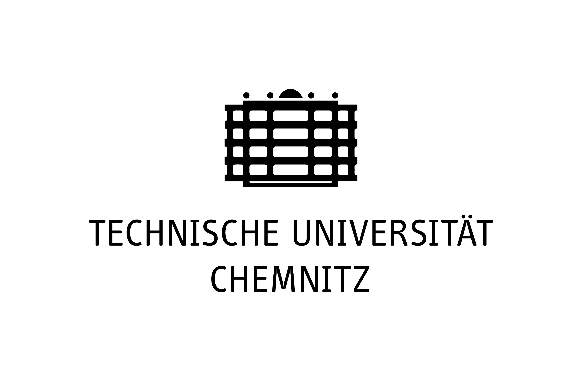 Grundpraktikumsberichtvorgelegt am: 	von: 	Vorname und NameMatr.-nr.:Studiengang: 	Bachelor/Diplom und Name des StudiengangsStudienbeginn: 	WS/SS und JahrAnschrift:Mailadresse: 	UnimailadresseZeitraum des Praktikums:Praktikumsbetrieb:Betreuer/in: